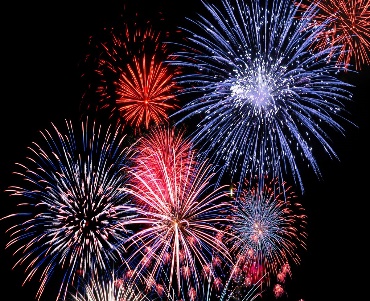 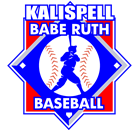 2024 KALISPELL BABE RUTHFOURTH OF JULY ANNUAL FIRECRACKER TOURNAMENTJULY 5th, 6th, & 7th 
4 GAME GUARANTEE - $600 ENTRY (US FUNDS)FULL PAYMENT DUE 1 WEEK PRIOR TO TOURNEY – SCHEDULE WILL BE RELEASED THEN16U AND 14U BRACKETS (AGE DETERMINED BY BABE RUTH DEADLINE OF MAY 1ST)TEAM:                       _______________________________DIVISION (Circle One):         16U            14UCOACH/MANAGER: ______________________________ADDRESS:                  ______________________________PHONE NUMBER:    ______________________________EMAIL:			________________________________FOR REGISTRATION OR OTHER QUESTIONS CONTACT:THE KALISPELL BABE RUTH BOARDKalispellbaberuth@gmail.com	Mail completed registration form and tournament entry fee:Kalispell Babe RuthPO Box 2838, Kalispell, MT 59903